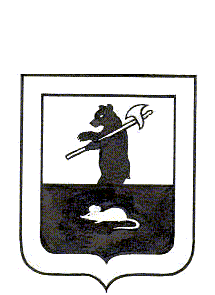 АДМИНИСТРАЦИЯ ГОРОДСКОГО ПОСЕЛЕНИЯ МЫШКИНПОСТАНОВЛЕНИЕг. Мышкин30.12. .                                                                                                 №  419 Об утверждении Порядка уведомления муниципальными служащими представителя нанимателя (работодателя) об иной оплачиваемой работе     На основании части 2 статьи 11 Федерального закона от 2 марта 2007 года       № 25-ФЗ «О муниципальной службе в Российской Федерации»,ПОСТАНОВЛЯЕТ:1.Утвердить Порядок уведомления муниципальными служащими представителя нанимателя (работодателя) об иной оплачиваемой работе (Приложение №1). 2.Признать утратившим силу постановление Администрации городского поселения Мышкин от 11.12.2015 года № 380 «Об утверждении Порядка уведомления муниципальными служащими представителя нанимателя (работодателя) об иной оплачиваемой работе». 3.Контроль за выполнением настоящего постановления оставляю за собой.4. Опубликовать настоящее постановление в газете «Волжские зори».  5. Настоящее постановление вступает в силу с момента его опубликования.Глава городского поселения Мышкин                                                                    Е.В. ПетровПриложение №1 кпостановлению Администрациигородского поселения Мышкинот 30.12.2015 года № 419Порядок уведомления муниципальными служащимипредставителя нанимателя (работодателя) об инойоплачиваемой работе 	1. Настоящий Порядок уведомления муниципальными служащими представителя нанимателя (работодателя) об иной оплачиваемой работе (далее – Порядок) регламентирует процедуру уведомления лицами, замещающими должность муниципальной службы в Администрации городского поселения Мышкин (далее - муниципальные служащие), представителя нанимателя (работодателя) о намерении выполнять иную оплачиваемую работу, а также порядок регистрации таких уведомлений.	К иной оплачиваемой  работе относится работа как в связи с трудовыми отношениями, так и в связи с гражданско-правовыми отношениями.	2. Муниципальные служащие в соответствии с частью 2 статьи 11 Федерального закона от 2 марта 2007 года № 25-ФЗ «О муниципальной службе в Российской Федерации» вправе с предварительным письменным уведомлением представителя нанимателя (работодателя) выполнять иную оплачиваемую работу, если это не повлечет за собой конфликт интересов и не противоречит действующему законодательству.	3. Уведомление о намерении выполнять иную оплачиваемую работу (далее - уведомление) представляется муниципальным служащим до начала выполнения такой работы.	3.1. При намерении выполнять иную оплачиваемую работу, имеющую длящийся характер, уведомление представляется муниципальным служащим один раз в течение календарного года.	3.2. При намерении выполнять иную оплачиваемую работу, имеющую разовый характер, уведомление представляется муниципальным служащим в отношении каждого случая выполнения иной оплачиваемой работы, за исключением осуществления преподавательской деятельности. В этом случае уведомление представляется муниципальным служащим один раз в течение календарного года в отношении каждой образовательной организации, в которой муниципальный служащий намеревается осуществлять преподавательскую деятельность.	4. Уведомление подается на имя представителя нанимателя (работодателя) по форме согласно приложению № 1 к Порядку и представляется в организационно - правовой отдел Администрации городского поселения Мышкин, специалисту 1 категории организационно – правового отдела Администрации городского поселения Мышкин.	5. В уведомлении в обязательном порядке должна содержаться следующая информация:	5.1. Основание выполнения оплачиваемой работы (трудовой договор, гражданско-правовой договор, иное основание) и сведения об основных обязанностях муниципального служащего при ее выполнении.	5.2. Наименование организации либо фамилия, имя и отчество физического лица, с которым заключено соглашение о выполнении иной оплачиваемой работы.	5.3. Дата начала выполнения иной оплачиваемой работы и / или периодов, в  течение которых планируется ее выполнение.	6. Уведомления регистрируются специалистом 1 категории организационно - правового отдела Администрации городского поселения Мышкин, в день их поступления, в журнале регистрации уведомлений об иной оплачиваемой работе, форма которого приведена в приложении № 2 к Порядку, и направляются представителю нанимателя (работодателя) для рассмотрения.	6.1. Копия зарегистрированного в установленном порядке уведомления выдается муниципальному служащему лично либо направляется по почте. На копии уведомления, подлежащего передаче муниципальному служащему, ставится отметка с указанием даты и номера регистрации, фамилии, инициалов специалиста 1 категории организационно – правового отдела Администрации городского поселения Мышкин, зарегистрировавшего уведомление.	6.2. В случае если представитель нанимателя (работодатель) считает, что выполнение иной оплачиваемой работы повлечет за собой возникновение конфликта интересов, он направляет уведомление в течение трех рабочих дней с момента принятия решения на рассмотрение комиссии по соблюдению требований к служебному поведению муниципальных служащих и урегулированию конфликта интересов (далее – комиссия).	6.3. Рассмотрение уведомлений комиссией осуществляется в порядке, установленном Положением о комиссии.	6.4. После рассмотрения уведомление приобщается к личному делу муниципального служащего.	7. При выполнении иной оплачиваемой работы муниципальный служащий обязуется соблюдать требования Федерального закона от 2 марта 2007 года          № 25-ФЗ «О муниципальной службе в Российской Федерации».	8. Невыполнение требований настоящего Порядка влечет за собой ответственность, предусмотренную законодательством о муниципальной службе.Приложение № 1к Порядку________________________________________(наименование представителя нанимателя (работодателя)от _____________________________________(наименование должности, структурного подразделения_______________________________________фамилия, имя, отчество муниципального служащего)Уведомление
о намерении выполнять иную оплачиваемую работу	В соответствии с частью 2 статьи 11 Федерального закона от 2 марта       2007 года № 25-ФЗ «О муниципальной службе в Российской Федерации» уведомляю о намерении выполнять иную оплачиваемую работу на основании____________________________________________________________________ __(основание осуществления иной оплачиваемом работы, наименование организации либо фамилия, имя, отчество____________________________________________________________________ __физического лица, с которым заключается соглашение о выполнении иной оплачиваемой работы)	К моим основным обязанностям при выполнении указанной деятельностиотносятся:____________________________________________________________________ __	(основные обязанности при выполнении иной оплачиваемой работы)____________________________________________________________________Выполнение иной оплачиваемой работы планируется ______________________________________________________________________________________ _		(дата начала выполнения иной оплачиваемой работы)	Выполнение указанной работы не повлечет за собой конфликта интересов. При выполнении иной оплачиваемой работы обязуюсь соблюдать требования, предусмотренные Федеральным законом от 2 марта 2007 года № 25-ФЗ «О муниципальной службе в Российской Федерации».______________ ___________________________________           (дата) (подпись муниципального служащего)Приложение № 2к ПорядкуЖурнал 
регистрации уведомлений об иной оплачиваемой работеN п/пдата регистра-ции уведомле-нияфамилия, имя, отчество и должность муниципального служащего представившего уведомлениефамилия, имя, отчество и подпись сотрудника, принявшего уведомлениедата направления уведомления представителю нанимателя (работодателю)решение представителя нанимателя (работодателя)сведения о рассмотрении уведомления комиссией по урегулированию конфликта интересов (в случае рассмотрения)дата ознакомле-ния муниципа-льного служащего с решением комиссии